В целях приведения в соответствие нормативно-правовых актов администрации городского поселения Октябрьское, на основании Федерального закона от 21.07.2005 № 94-ФЗ «О размещении заказов на поставки товаров, выполнение работ, оказание услуг для государственных и муниципальных нужд»: 1. Внести в постановление администрации городского поселения Октябрьское от 16.04.2012  № 73 «Об утверждении Положения о Единой комиссии по размещению заказов на поставки товаров, выполнение работ, оказание услуг для муниципальных нужд муниципального образования городское поселение Октябрьское» следующие изменения:1.1. п. 2.3.4. Положения о Единой комиссии по размещению заказов на поставки товаров, выполнение работ, оказание услуг для муниципальных нужд муниципального образования городское поселение Октябрьское изложить в следующей редакции:«2.3.4. Единая комиссия должна включать не менее, чем одно лицо, прошедшее профессиональную переподготовку или повышение квалификации в сфере размещения заказов на поставки товаров, выполнение работ, оказание услуг для муниципальных нужд.»;1.2. в п. 3.2. Положения о Единой комиссии по размещению заказов на поставки товаров, выполнение работ, оказание услуг для муниципальных нужд муниципального образования городское поселение Октябрьское исключить слова: «- разъяснение положений конкурсной документации или документации об аукционе (документации об аукционе в электронной форме), внесения в них изменений, размещения на официальном сайте разъяснений и изменений;»;1.3. в п. 4.2. Положения о Единой комиссии по размещению заказов на поставки товаров, выполнение работ, оказание услуг для муниципальных нужд муниципального образования городское поселение Октябрьское исключить слова:«- обратиться к заказчику, уполномоченному органу за разъяснениями по предмету закупки;».2. Опубликовать настоящее постановление в газете «Октябрьские вести» и разместить на официальном сайте администрации городского поселения Октябрьское www.adminoktpos.ru.3. Контроль за выполнением постановления возложить на заместителя главы администрации поселения по вопросам социальной политики, правового обеспечения, планирования и социально-экономического развития, управления муниципальной собственностью Самойлова Руслана Владимировича. Глава  городского поселения Октябрьское                                                                                                П.К. Кашапов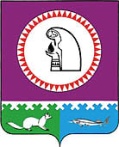 АДМИНИСТРАЦИЯ ГОРОДСКОГО ПОСЕЛЕНИЯ ОКТЯБРЬСКОЕОктябрьского районаХанты-Мансийского автономного округа-ЮгрыПОСТАНОВЛЕНИЕАДМИНИСТРАЦИЯ ГОРОДСКОГО ПОСЕЛЕНИЯ ОКТЯБРЬСКОЕОктябрьского районаХанты-Мансийского автономного округа-ЮгрыПОСТАНОВЛЕНИЕАДМИНИСТРАЦИЯ ГОРОДСКОГО ПОСЕЛЕНИЯ ОКТЯБРЬСКОЕОктябрьского районаХанты-Мансийского автономного округа-ЮгрыПОСТАНОВЛЕНИЕАДМИНИСТРАЦИЯ ГОРОДСКОГО ПОСЕЛЕНИЯ ОКТЯБРЬСКОЕОктябрьского районаХанты-Мансийского автономного округа-ЮгрыПОСТАНОВЛЕНИЕАДМИНИСТРАЦИЯ ГОРОДСКОГО ПОСЕЛЕНИЯ ОКТЯБРЬСКОЕОктябрьского районаХанты-Мансийского автономного округа-ЮгрыПОСТАНОВЛЕНИЕАДМИНИСТРАЦИЯ ГОРОДСКОГО ПОСЕЛЕНИЯ ОКТЯБРЬСКОЕОктябрьского районаХанты-Мансийского автономного округа-ЮгрыПОСТАНОВЛЕНИЕАДМИНИСТРАЦИЯ ГОРОДСКОГО ПОСЕЛЕНИЯ ОКТЯБРЬСКОЕОктябрьского районаХанты-Мансийского автономного округа-ЮгрыПОСТАНОВЛЕНИЕАДМИНИСТРАЦИЯ ГОРОДСКОГО ПОСЕЛЕНИЯ ОКТЯБРЬСКОЕОктябрьского районаХанты-Мансийского автономного округа-ЮгрыПОСТАНОВЛЕНИЕАДМИНИСТРАЦИЯ ГОРОДСКОГО ПОСЕЛЕНИЯ ОКТЯБРЬСКОЕОктябрьского районаХанты-Мансийского автономного округа-ЮгрыПОСТАНОВЛЕНИЕАДМИНИСТРАЦИЯ ГОРОДСКОГО ПОСЕЛЕНИЯ ОКТЯБРЬСКОЕОктябрьского районаХанты-Мансийского автономного округа-ЮгрыПОСТАНОВЛЕНИЕ«16»апреля2013г.№120п.г.т. Октябрьскоеп.г.т. Октябрьскоеп.г.т. Октябрьскоеп.г.т. Октябрьскоеп.г.т. Октябрьскоеп.г.т. Октябрьскоеп.г.т. Октябрьскоеп.г.т. Октябрьскоеп.г.т. Октябрьскоеп.г.т. ОктябрьскоеО внесении изменений в постановление администрации городского поселения Октябрьское от 16.04.2012 № 73 «Об утверждении Положения о Единой комиссии по размещению заказов на поставку товаров, выполнение работ, оказание услуг для муниципальных нужд муниципального образования городское поселение Октябрьское»